4 класс (5).  16-23 ноября.Тема: буквенное обозначение тональностей.Каждый звук имеет латинское обозначение 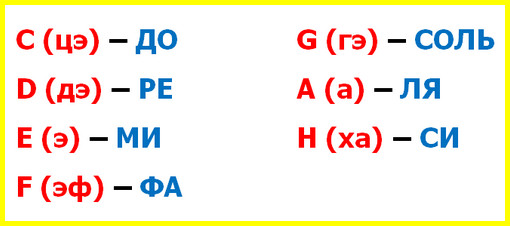 Исключение составляет звук си бемоль – B (бэ). Минорные тональности имеют обозначение малыми буквами.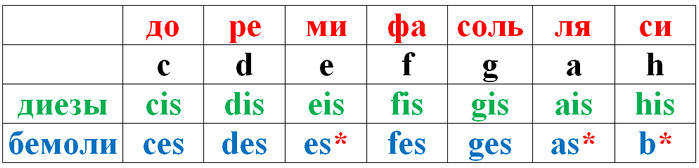 dur – мажорmoll – минорis – диезes – бемольНапример фа мажор будет Fdur, соль мажор GdurFis – фа диез мажорDes – ре бемоль мажорЕсли буква большая, значит это мажор, если буква маленькая – минор.Что бы написать ре минор достаточно поставить букву d, а фа мажор – FУпрощения:Ми бемоль мажор – Es, ля бемоль мажор – AsИзучение тональности до диез минор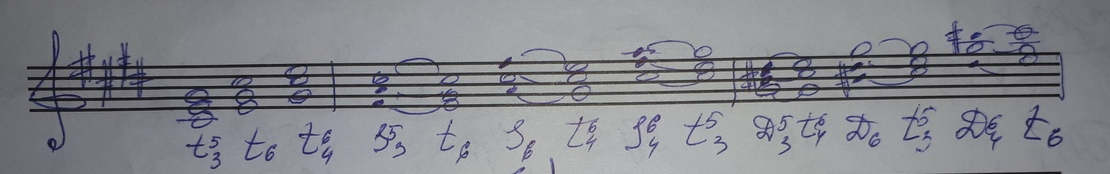 Д/З: выучить буквенное обозначение тональностей. Построить три вида тональности cis, их играть и петь. Играть и петь главные трезвучия лада с обращением и разрешением в тональности cis moll. Петь №354, №357. 